30.03.2023 Г. № 193РОССИЙСКАЯ ФЕДЕРАЦИЯИРКУТСКАЯ ОБЛАСТЬБОХАНСКИЙ РАЙОНМУНИЦИПАЛЬНОЕ ОБРАЗОВАНИУ «ТИХОНОВКА»ДУМАРЕШЕНИЕОБ УСТАНОВЛЕНИИ ДОПОЛНИТЕЛЬНОГО ОСНОВАНИЯ ПРИЗНАНИЯ БЕЗНАДЕЖНЫМИ К ВЗЫСКАНИЮ НЕДОИМКИ И ЗАДОЛЖЕННОСТИ ПО ПЕНЯМ И ШТРАФАМ ПО МЕСТНЫМ НАЛОГАМВ соответствии с пунктом З статьи 59 Налогового кодекса Российской Федерации, руководствуясь статьями 16, 35 Федерального закона от 06.10.2003 131-ФЗ «Об общих принципах организации местного самоуправления в Российской Федерации» и Уставом муниципального образования «Тихоновка», Дума муниципального образования «Тихоновка» решила: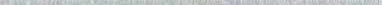 1. Установить на территории муниципального образования «Тихоновка» следующее дополнительное основание признания безнадежными к взысканию недоимки и задолженности по пеням и штрафам по местным налогам, числящимся за физическими лицами:1.1. Безнадежными к взысканию признаются недоимка по налогу на имущество физических лиц и земельному налогу, образовавшаяся у физических лиц по состоянию на 1 января 2020 года и задолженность по пеням, начисленным на указанную недоимку, числящиеся на дату принятия налоговым органом решения о списании признанных безнадежными к взысканию недоимки и задолженности по пеням.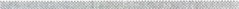 Под подлежащей списанию задолженностью и недоимки, образовавшейся по состоянию на 1 января 2020 года, следует понимать задолженность по налогу на имущество физических лиц и земельному налогу и недоимку по пеням, начисленным на указанную недоимку, которые подлежали взысканию на указанный период времени, но не были погашены полностью или в соответствующей части в течение 2020-2022 года.2. Списание недоимки и задолженности по пеням, штрафам, процентам по местным налогам, признанных безнадежными к взысканию по основанию, предусмотренному в пункте 1.1 настоящего решения, производится на основании справки налогового органа, исчислившего местные налоги, по месту нахождения имущества и месту жительства физического лица о суммах недоимки и задолженности по пеням и штрафам по местным налогам по форме согласно приложению, к настоящему решению (не приводится).3.  Настоящее решение вступает в силу со дня его официального опубликования. 4. Опубликовать настоящее решение в Вестнике МО «Тихоновка» и размещения на официальном сайте администрации муниципального образования «Боханский район» в информационно-телекоммуникационной сети Интернет.Председатель Думы муниципального образования «Тихоновка»Глава муниципального образования «Тихоновка»М.В. Скоробогатова 